Запись на программы дополнительного образования через ЕПГУЗайти в личный кабинет на портал https://www.gosuslugi.ru (обратите пожалуйста внимание НЕ Госуслуги71).Выбрать раздел «ДЕТИ ОБРАЗОВАНИЕ» 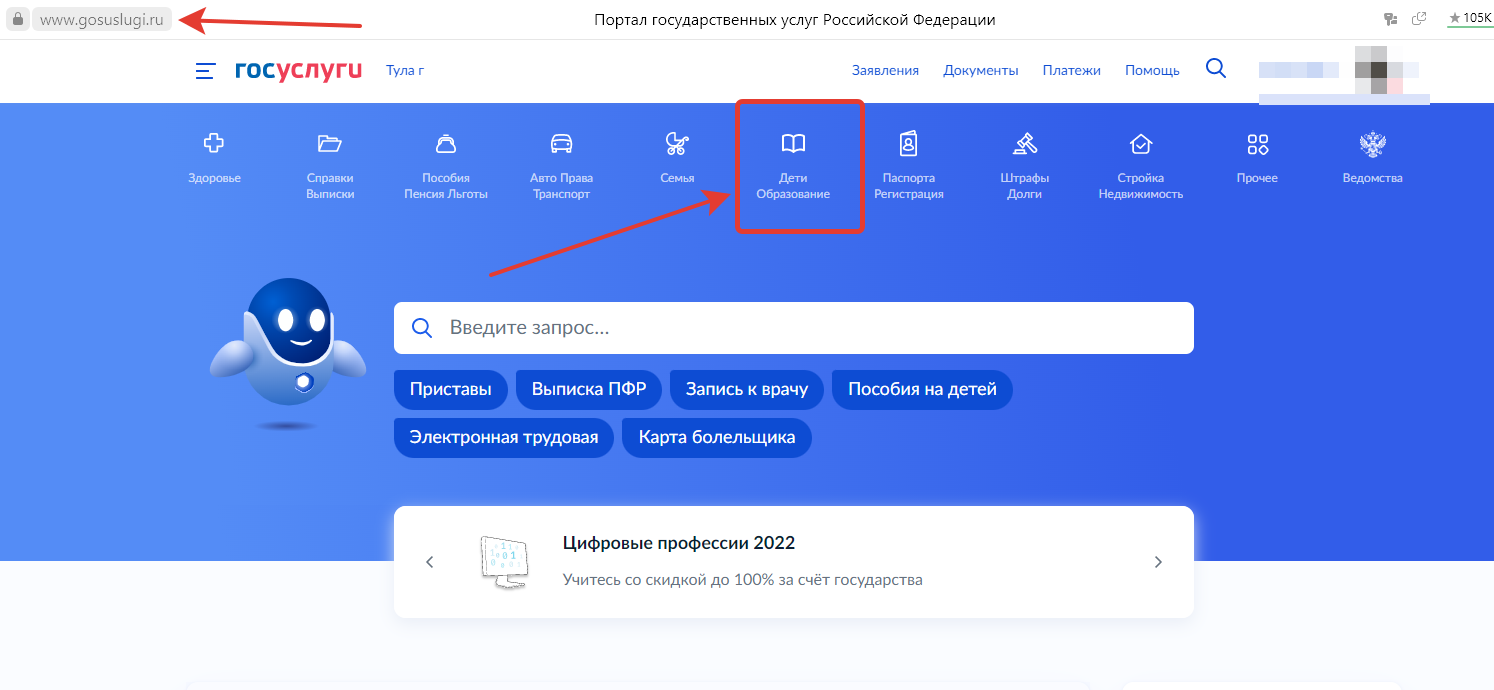 Выбрать раздел «ЗАПИСЬ В КРУЖКИ И СЕКЦИИ»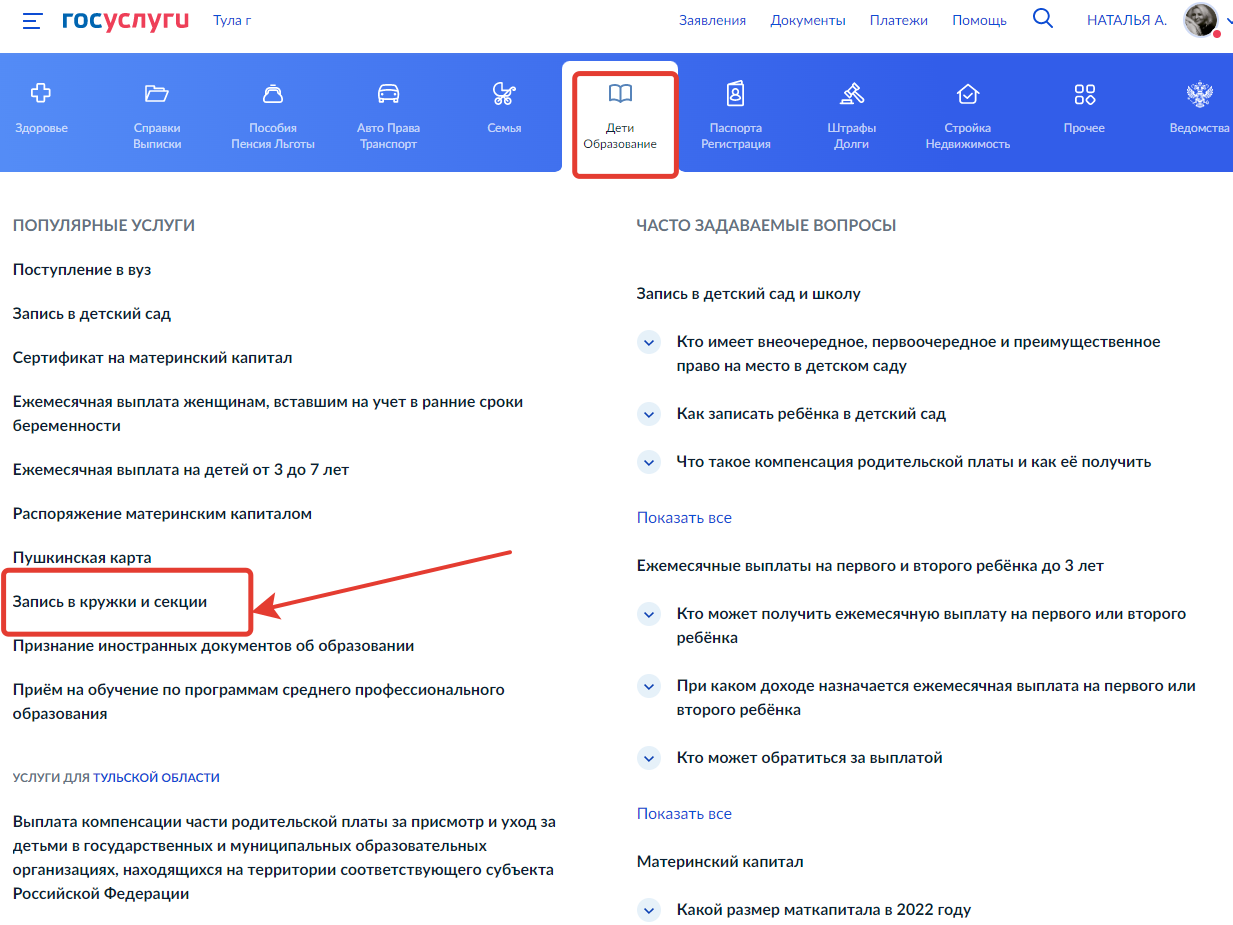 Появится табличка «ЗАПИСЬ НА ПРОГРАММУ ДОПОЛНИТЕЛЬНОГО ОБРАЗОВАНИЯ», нажимаем на «НАЧАТЬ» и следуем подсказкам «мастера по заполнению»: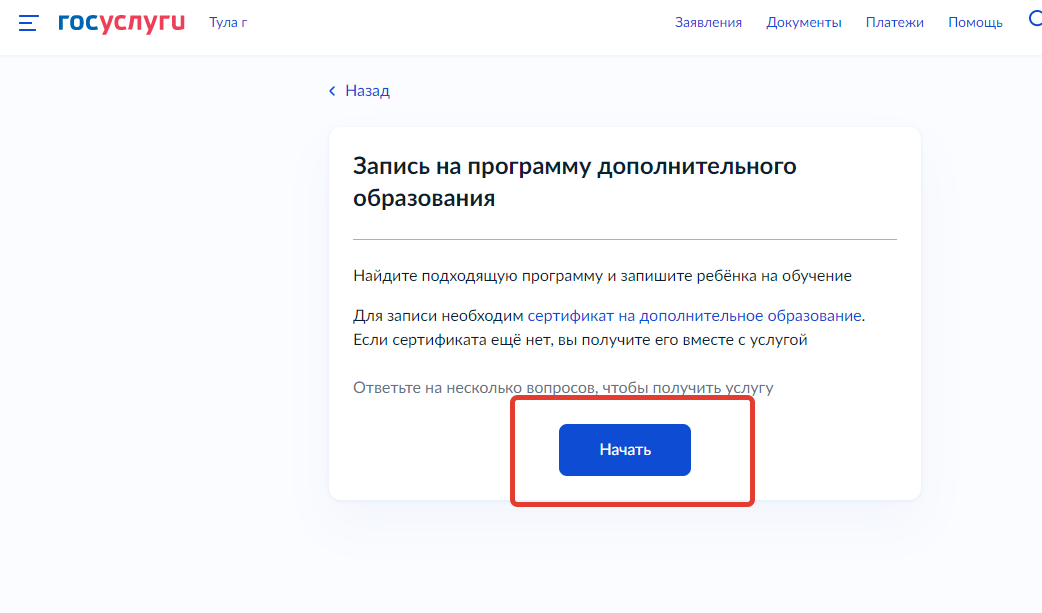 - выбираем регион «Тульская область»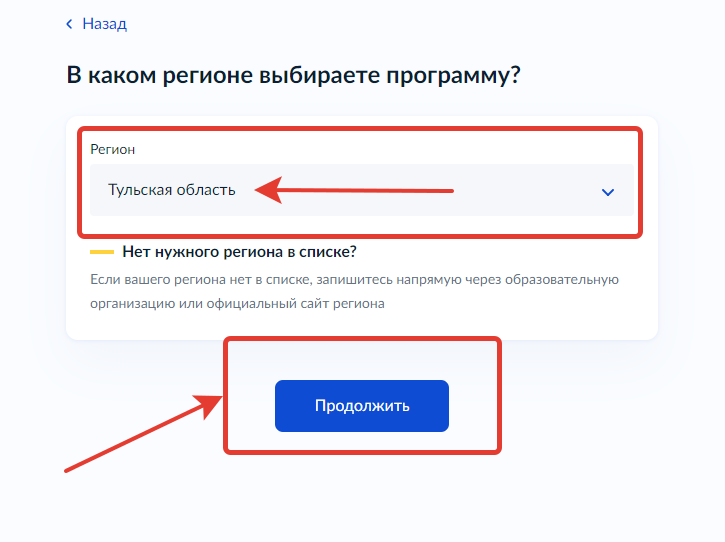 - выбираем текущий год «2022-2023»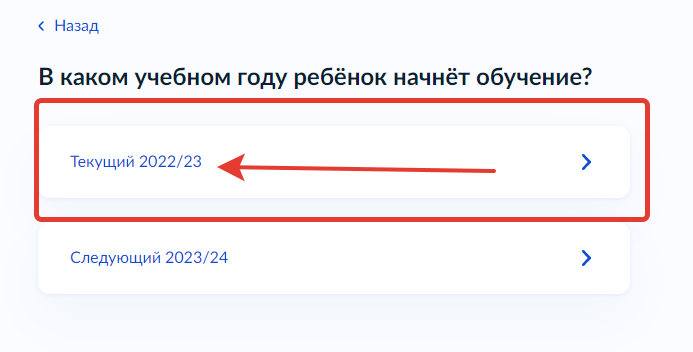 -  нажимаем на «Перейти к заявлению»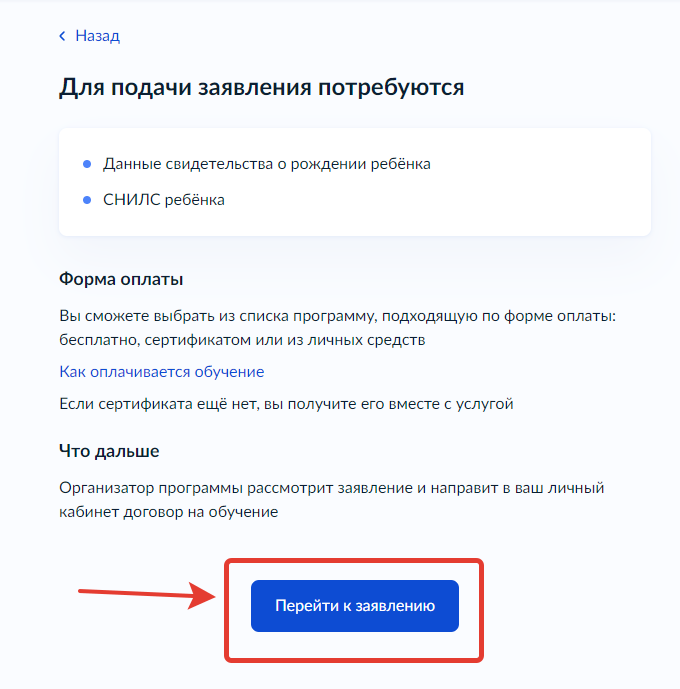 - выбрать программу, воспользовавшись поиском (набрать название программы или адрес, или ФИО педагога) или через фильтр. 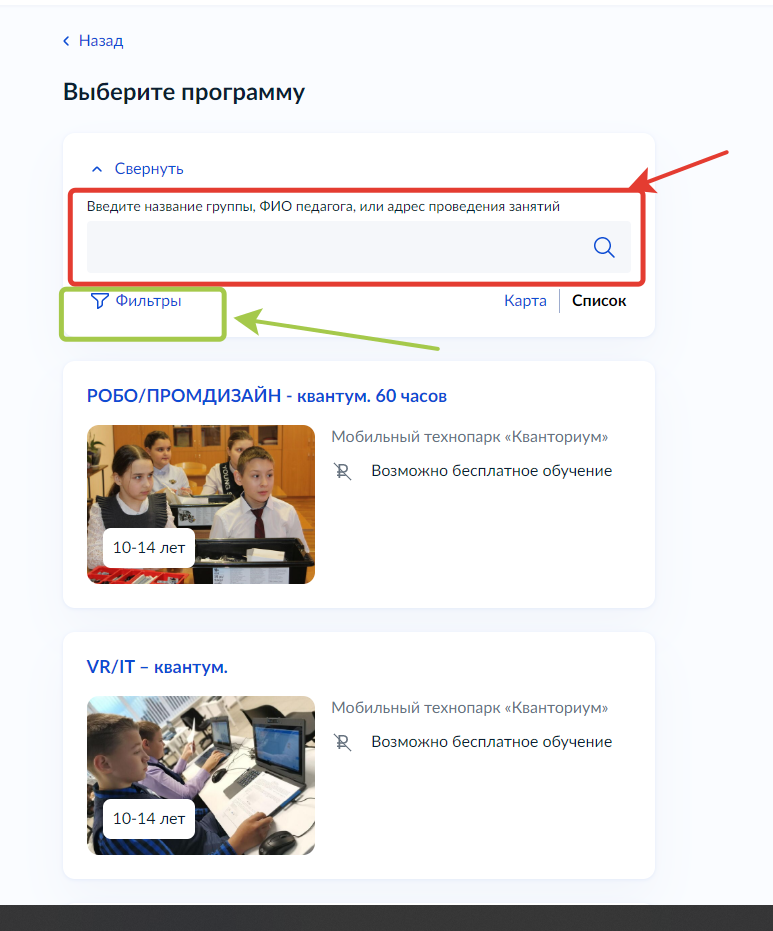 - нажать на «выбрать группу»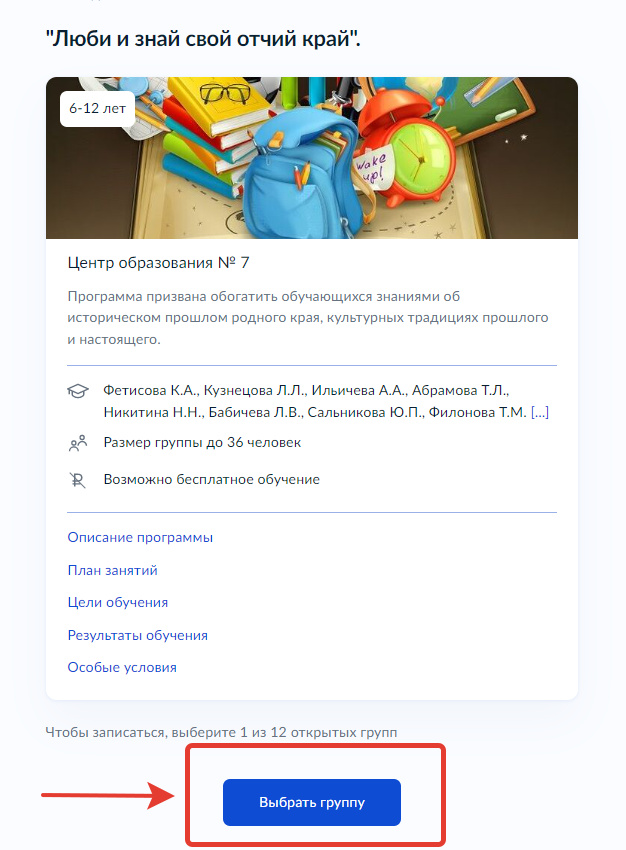 - нажать на «Записаться в эту группу»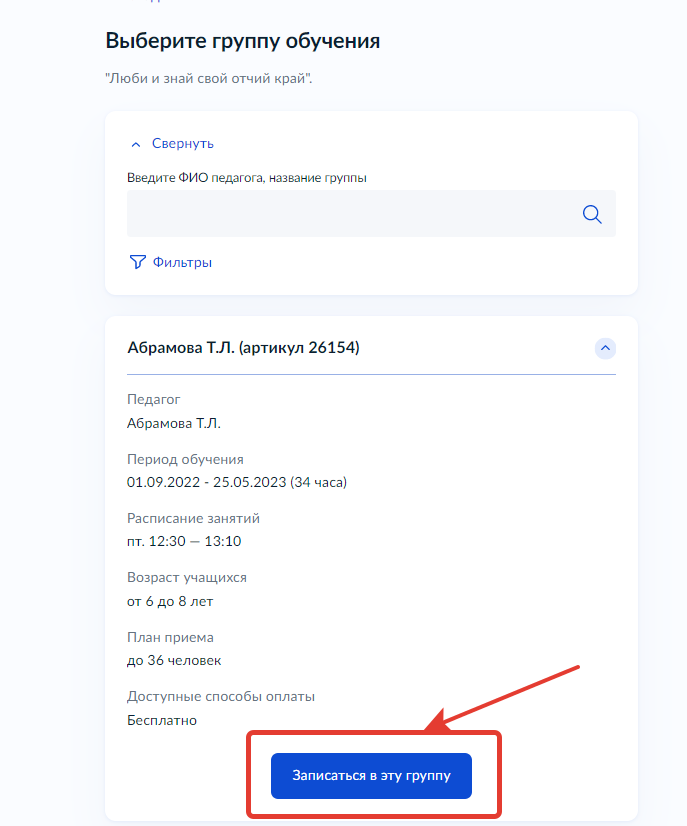 